НОВОКУЗНЕЦКИЙ ГОРОДСКОЙ СОВЕТ НАРОДНЫХ ДЕПУТАТОВ РЕШЕНИЕО внесении изменений в решение Новокузнецкого городского Совета народных депутатов от 27.04.2011 №4/54 «О введении новой системы оплаты труда работников отдельных категорий работников органов местного самоуправления г. Новокузнецка»ПринятоНовокузнецким городскимСоветом народных депутатов«28» июня 2017 годаВ соответствии со статьями 2, 133 и 144 Трудового кодекса Российской Федерации, Федеральным законом от 19.12.2016 №460-ФЗ «О внесении изменения в статью 1 Федерального закона «О минимальном размере оплаты труда», руководствуясь статьями 28 и 33 Устава Новокузнецкого городского округа, Новокузнецкий городской Совет народных депутатовРешил:1. Внести в приложение «Размеры окладов (должностных окладов), ставок заработной платы отдельных категорий работников органов местного самоуправления г.Новокузнецка» к приложению «Положение об установлении новой системы оплаты труда отдельных категорий работников органов местного самоуправления г.Новокузнецка», утвержденному решением Новокузнецкого городского Совета народных депутатов от 27.04.2011 №4/54 «О введении новой системы оплаты труда работников отдельных категорий работников органов местного самоуправления г. Новокузнецка», следующие изменения:1) строку «8. Сторож» изложить в следующей редакции:«»;2) строку «9. Уборщик служебных помещений» изложить в следующей редакции:«».2. Настоящее решение подлежит официальному опубликованию и вступает в силу              с 1 июля 2017 года.3. Контроль за исполнением настоящего решения возложить на администрацию города Новокузнецка и комитеты Новокузнецкого городского Совета народных депутатов по вопросам местного самоуправления и правопорядка (Р.Н. Кисельников) и по бюджету, экономике и муниципальной собственности (Р.В. Завацкий).г. Новокузнецк«28» июня 2017 года№ 7/62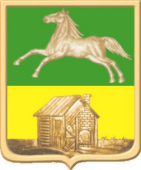 8.сторож1,40934662,59.уборщик служебных помещений1,409 – 1,4763466 - 36312,7 - 3,1ПредседательНовокузнецкого городскогоСовета народных депутатов                                                       О.А. МасюковГлава  города НовокузнецкаС.Н. Кузнецов